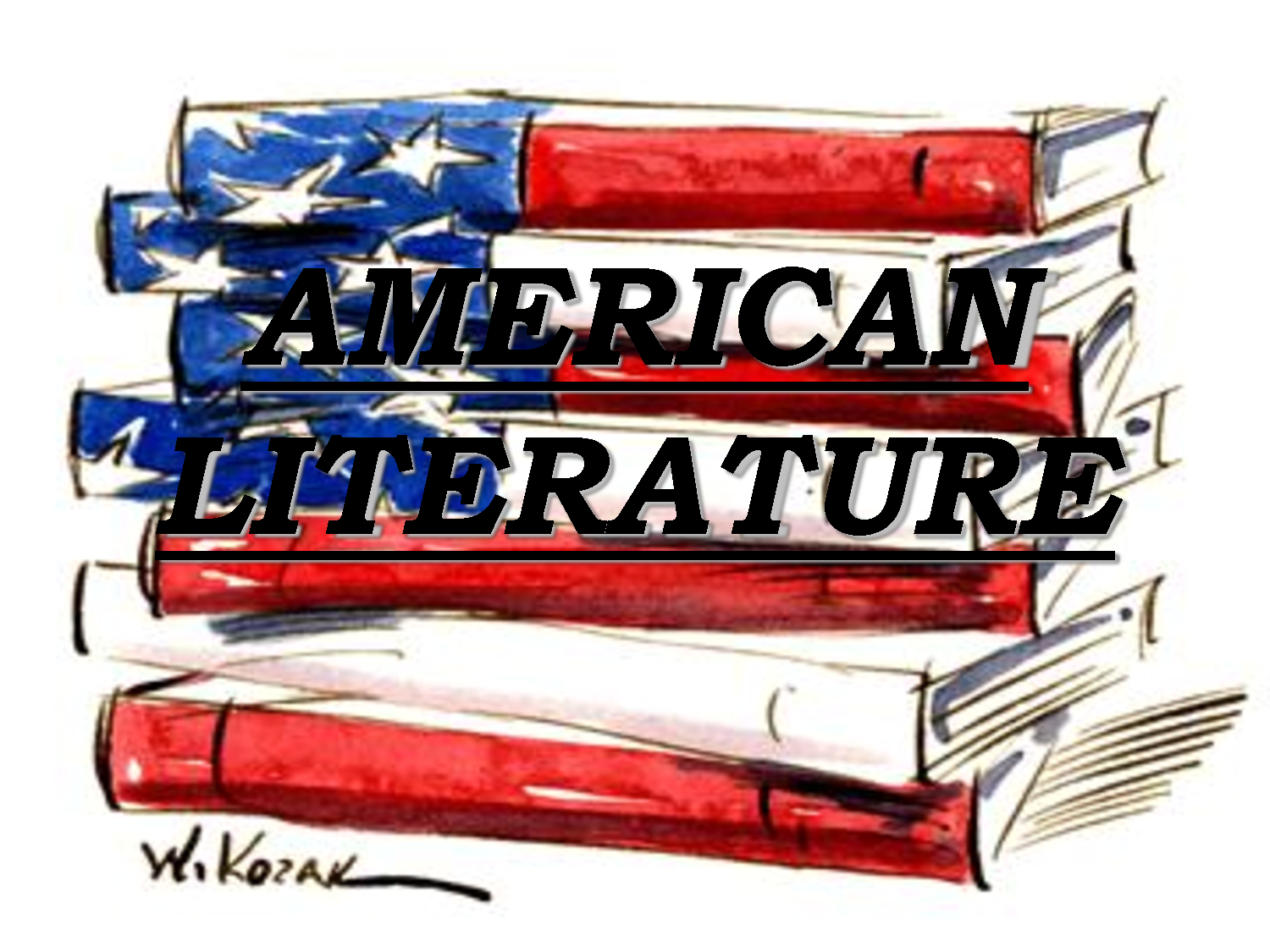 American Literature SyllabusMrs. Sara HopkinsRoom 309 (2nd period planning, 2nd lunch)hopkinss@svsd410.org(425) 831-8157Teacher Website: sarahopkins.weebly.comLiterature:	All units will focus on developing specific skills aligned with the requirements of the Common Core.  Literature will be the raw material through which these skills are introduced, reinforced, or refined. The units will be taught in a chronological fashion beginning with literature from Colonial America and working towards more contemporary works.  Possible selections for each unit are listed.  	Unit 1:  Reinforcing Synthesis Writing and Literary Analysis: The Puritans		The Crucible		Sinners in the Hands of an Angry God		Upon the Burning of Our House		A Narrative of Her Captivity		Young Goodman Brown/The Minister’s Black Veil	Unit 2:  Refining Rhetorical Analysis in Short Non-Fiction: The Age of Reason		The Declaration of Independence		Speech to the Virginia Convention		Franklin’s Autobiography		Thomas Paine’s The Crisis	Unit 3:  Refining Argumentation and Persuasive Writing Through Non-Fiction:  Romanticism		Emerson’s Essays		Thoreau:  Walden, Resistance to Civil Government		Romantic Poets:  Holmes, Bryant, Whitman, Longfellow		Poe’s Short Stories & Poetry	Unit 4:  Refining Literary Analysis: Realism/Naturalism		The Leader of the People		The Grapes of Wrath		The Autobiography of Frederick Douglass		Huckleberry Finn		The Open Boat		To Build a Fire		Barn Burning	Unit 5:  Refining Elements of Personal Style in Writing: Modernism		The Great Gatsby		The Jilting of Granny Weatherall		The Life You Save May Be Your Own		The Secret Life of Walter Mitty		One Flew Over the Cuckoo’s Nest		Rock and Roll Music as a reflection of historyWriting:	Essay writing of different styles, purposes, audiences, and levels of formality will be the main concentration in this class.  The single major focus of the writing program at the junior level is synthesis, which means to meld multiple sources to create a convincing, effective piece of writing. All writing skills taught will be focused on the Common Core skills.  The specific types of writing assignments will include the following:literary analyses of fiction and poetryrhetorical analyses of non-fiction piecespersuasive/argumentative piecessynthesis essaysIn-class, timed writings of various kinds, designed specifically to mirror the conditions and topics for both the SAT test and the Smarter Balanced Assessment. Grammar/Mechanics/StyleGrammar/Mechanics:  Grammar will not be taught in a systematic way.  Rather, the intention will be to aim grammatical lessons at specific weaknesses demonstrated in student writing. Typical areas of address might include punctuation, types of clauses, types of sentences, etc.	Style:Improving word choice especially as it relates to the purpose and audience of a piece.Varying sentence structures to create meaning, rhythm, and emphasisDeveloping a true individual voice through making conscious stylistic and rhetorical choices aimed at making a piece effective for a particular audienceVocabulary:Vocabulary development will be addressed in a variety of ways:Regular units studied from a “canned” vocabulary bookSAT word list Words in context from assigned readingsGrading:Categories:Each assignment in this course will fall into one of two categories:.  Homework:  includes normal, routine, everyday type assignments such as the following:vocabulary work and quizzes, reading logs, study questions, etc.40% of overall gradeWriting: includes essays, projects, major tests, etc.60% of overall gradeGrading Scale:A:  	93-100			C+: 	78A-:  	90			C:	73B+: 	88			C-:	70B:  	83			D+:	68B-:  	80			D:  	60Late Work Policy:Late work is not accepted for smaller, “homework” type assignments.  Exceptions to this will be handled on a case by case basis at the discretion of individual teacher and will only be considered in cases of significant difficult circumstances.  In the case of excused absences, students will be allowed as many days to make up work as days absent; however, it is expected that reasonable efforts will be made by students to keep track of and complete work during their absences by checking class websites.For more important assignments which fall in the “writing” category, students may (in some cases) submit the work up to three days late, with each day late incurring a 10% penalty for the work.  After three days, the assignment will be considered a “zero.”	Accessing Grades On Line: Check your grade regularly via student/family access. (You must know your login and password to access).Accessing Grades On Line: Check your grade regularly via student/family access. (You must know your login and password to access).Openers: Be prepared every day at the start of each class to: a) respond in writing to a prompt, b) sustain silent reading, c) engage in the activity, exercise or discussion provided, i.e., oral language & Rhetoric, SAT prep, vocabulary, quiz, etc.   Accessing Assignments Online: Daily agendas and various other documents for student/parent access are available on my teacher website, sarahopkinsla.weebly.comCell Phones/Mobile Devices	My policy on cell phones or other devices is one based on respect: in that, they should never be a distraction.  I understand that you are attached to your devices and feel like you can’t live without them.  I know that you can, in fact, survive without looking at them constantly.  To that end, I don’t mind if you have your phone out on your desk in plain sight and check it quietly from time to time.  However, you must put it away if I ask, and if it ever becomes a distraction (you are focusing more on your phone than on your work) your privileges will be revoked.  Also, I know every awkward posture/gesture/clothing adjustment that you think means you can use your phone anyway, so…Earbuds/headphones, etc. should never be worn during class unless I have given special permission to listen to music.  Even if you aren’t currently listening to music or your device is turned off, wearing earbuds gives the impression you are not listening and are not on task.  Please be respectful and preemptively remove them before class starts.  Bathroom Policy/Leaving ClassPlease ask permission before leaving class so that I know where you are going. If you leave too often, you will lose your privileges to leave. Be responsible.  Please note: our classroom is in sight of the bathrooms: I can literally look out the window and watch whether or not you are going to the location you indicated. SeatingAt the beginning of the year, you will have assigned seats. I will, however, be moving/rearranging seating as the year goes on (I may even allow you to choose your own seats!). In addition, you will need to make sure that you are not creating a disturbance to your fellow classmates. If you do, I will be forced to relocate you.Understanding ScaleI will be asking you to rate your understanding on a 1-4 scale regularly. Know the different numbers and be ready to ask questions. (4= Got it and can teach it to a friend, 3= I understand aka got it!, 2= Almost, just need some help to totally get it, 1= Not yet, need more help!) TardiesBe on time. You are on your way to being a responsible adult. I will treat you as such. If it becomes a problem, we will make arrangements for appropriate discipline.Standards Expected in this CourseAll written work (both formal and informal) must be submitted in MLA format (double-spaced, Times New Roman, 12 point font) with a proper MLA heading.Let’s make this a great year! 